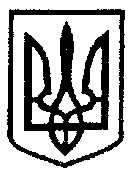 Н А К А З       31.08.2023 року                                 с.Загаття                                         № 41/оПро затвердження структури та режимуроботи Колоднянської гімназіїна 2023/2024 навчальний рік  Відповідно до статті 10 Закону України «Про повну загальну середню освіту», та на виконання рішення педагогічної ради гімназії від 24.08.2023 №1НАКАЗУЮ: 1. Затвердити наступну структуру 2022/2023 навчального року. 2.Відповідно до ст.16 Закону України  “Про загальну середню освіту” навчальний рік у закладах загальної середньої освіти незалежно від підпорядкування типів і форм власності розпочинається у День знань – 1 вересня і закінчується не пізніше 1 липня наступного року.    3.Структура навчального року, тривалість навчального тижня, дня, занять, відпочинку між ними, інші форми організації освітнього процесу встановлюється закладом загальної середньої освіти у межах часу,передбаченого освітньою програмою. 4.Тривалісь канікул протягом навчального року не може бути меншою 30 календарних днів.Структура навчального року І семестр – 01 вересня 2023 – 22 грудня 2023 року; ІІ семестр –08 січня 2024 – 28 червня 2024 року.Канікули:осінні: з 23 жовтня 2023 року по 29 жовтня 2023 року;зимові: з 23 грудня 2023 року по 07 січня 2024 року;весняні: з  25 березня 2024 року по 31 березня 2023 року.5. Затвердити наступний режим роботи гімназії:   5.1. Затвердити 5-ти денний навчальний тиждень роботи гімназії в 2023/2024 н. р.  5.2. Встановити наступний час (тривалість) проведення режимних моментів:  5.3.Уроки проводити в одну зміну з  900 години.  5.4.Встановити таку тривалість уроків:                           - у 1-му класі – 35 хв;                           - у 2,3 класах – 40 хв;                           - у 4-9 класах – 45 хв;  5.5. Затвердити розклад дзвінків на урок та з урока.                                        1 урок – 900-945          2 урок – 950-1035	3 урок – 1055-1140	4 урок – 1145-1230	5 урок – 1235-1320	6 урок – 1325-1410 	7 урок – 1415-15006. Затвердити розклади навчальних занять здобувачів освіти на І семестр 2023-2024 навчального року:7. Під час перерв класні керівники та чергові вчителі  чергують приміщення  та подвір’я гімназії, забезпечуючи належну дисципліну та несуть відповідальність за життя здобувачів освіти.  8.Позакласну роботу проводити  в післяобідній час протягом світлового дня.9.Час початку роботи кожного вчителя – за 15 хвилин до початку свого першого уроку. Чергування вчителів починається за 20 хвилин до початку занять і закінчується на 20 хвилин пізніше закінчення останнього уроку.10.Прибирання кабінетів, закріплених ділянок території гімназії та приміщень проводити щоденно. 11.Категорично заборонено відпускати учнів з уроків на різні заходи без дозволу адміністрації гімназії.12. Позакласні заходи проводяться за планом, затвердженим директором. 13.У кожному класі закріпити за учнями постійне робоче місце з метою їх матеріальної відповідальності за збереження меблів.14. Паління у гімназії та на її території категорично заборонено.15. Ведення щоденників вважати обов’язковим для кожного учня, починаючи з 1 класу.16. Сторонні особи не допускаються на уроки без дозволу директора.17.Категорично забороняється проводити заміну уроків за домовленністю між учителями без дозволу адміністрації гімназії.18. Вихід на роботу вчителя або будь-якого співробітника після хвороби можливий лише за наявності лікарняного листка.19.Проведення екскурсій, походів тощо дозволяється лише після видання наказу директора. Відповідальність за життя та здоров’я  учнів під час проведення подібних заходів несе той вчитель, який призначений наказом директора.20.Всім вчителям – предметникам спланувати виконання програм, враховуючи структуру та режим навчального року гімназії і календарно-тематичні плани з предметів, виховні плани класоводів, вихователів ГПД, бібліотекаря.21.Заступнику директора з навчально-виховної роботи Жуковій Н.В., здійснювати контроль за правильністю і своєчасністю внесення записів до класних журналів.22.Завгоспу гімназії  Миско В.А забезпечити своєчасну підготовку до роботи в осінньо-зимовий період.24.Відповідальній за веб-сайт гімназії, розмістити даний наказ на сайті  та довести до відома відповідних працівників гімназії.25. Контроль за виконанням наказу залишаю за собою.                                              Директор           	            Н.Лендєл                        З наказом ознайомлені	Н.В.Жукова	В.А.Миско                                                                                             Я.М.Попович